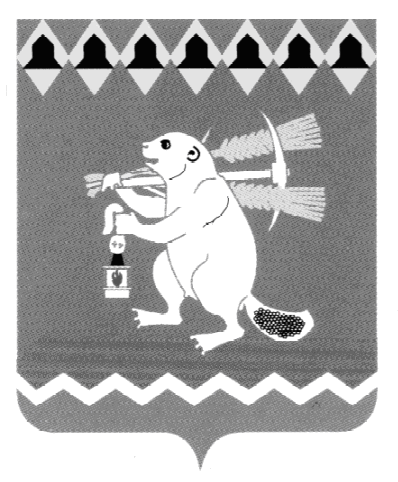 Администрация Артемовского городского округаПОСТАНОВЛЕНИЕот   ___________                                                                                                           №________О внесении изменений в приложение 5 к постановлению Администрации Артемовского городского округа от 01.02.2024 № 159-ПА «О мерах по обеспечению отдыха, оздоровления и занятости детей и подростков в 2024 году в Артемовском городского округе»В связи с необходимостью внесения изменений, в целях обеспечения отдыха, оздоровления детей, усиления социальной защиты семьи и детства, создания необходимых условий для работы оздоровительных организаций по обеспечению безопасности оздоровления и отдыха детей, в соответствии со статьей 16 Федерального закона от 06 октября 2003 года № 131-ФЗ «Об общих принципах организации местного самоуправления в Российской Федерации», Постановлением Правительства Свердловской области от 03.08.2017 № 558-ПП «О мерах по организации и обеспечению отдыха и оздоровления детей в Свердловской области», руководствуясь статьями 30, 31 Устава Артемовского городского округа,ПОСТАНОВЛЯЮ:1. Внести изменения в Приложение 5 к постановлению Администрации Артемовского городского округа от 01.02.2024 № 159-ПА «О мерах по обеспечению отдыха, оздоровления и занятости детей и подростков в 2024 году в Артемовском городском округе», изложив его в следующей редакции (Приложение).2. Постановление опубликовать в газете  «Артемовский рабочий», разместить на Официальном портале правовой информации Артемовского городского округа (http://www.артемовский-право.рф), официальном сайте Артемовского городского округа в информационно-телекоммуникационной сети «Интернет».3. Контроль за исполнением постановления возложить на заместителя главы Артемовского городского округа Лесовских Н.П.Глава Артемовского городского округа                                       К.М.Трофимов                                           Приложение                                                                             к постановлению Администрации                                                                            Артемовского городского округа                                                                              от ____________ № ___________                                              Приложение 5                                                                             к постановлению Администрации                                                                            Артемовского городского округа                                                                              от 01.02.2024 № 159-ПАПеречень организаций отдыха и оздоровления детей на территории Артемовского городского округа в 2024 годуНаименование  организации отдыха и оздоровления детейКоличество детейКоличество детейКоличество детейКоличество детейКоличество детейКоличество детейЗагрузка по сменам(количество детей)Наименование  организации отдыха и оздоровления детей1 смена2 смена3 смена4 сменавеснаосеньЗагрузка по сменам(количество детей)МАОУ «СОШ №1»5050МБОУ «СОШ №2»6060МБОУ «СОШ №3»605050160МБОУ «СОШ №4»8080МБОУ «СОШ №5»3030МБОУ «СОШ №6»8080МБОУ «СОШ №7»3535МАОУ «СОШ №8»100100МБОУ «СОШ №9»10060160МБОУ «СОШ №10»603090МАОУ «СОШ №12»8080МБОУ «СОШ №14»803030140МБОУ «СОШ №16»9050140МБОУ «СОШ №17»4242МБОУ «СОШ №18»5050МБОУ «СОШ №19»3030МАОУ «СОШ №56»105105МАОУ «Лицей №21»3030МАОУ ДО «ДХШ №24»3030МАОУ ДО «СШ №25»393978МАОУ ДО «Фаворит»6565130МАОУ ДО «ЦО и ПО»5050100Итого:1044154422203401800отдых детей в санаториях и санаторных оздоровительных лагерях круглогодичного действия10014014050430отдых  детей в загородных  оздоровительных лагерях7010010050100100520отдых отдельных категорий детей в организациях отдыха детей и их оздоровления, расположенных на побережье Черного моря5555Иные формы отдыха2 673                   